Сотрудники отдела полиции №2(дислокация р.п Усть-Уда)  навестили, поздравили с вручением ценных подаркой в честь с 75-й годовщины  Победы в Великой Отечественной  войне, участника  ВОВ Чайникову Марию Андреевну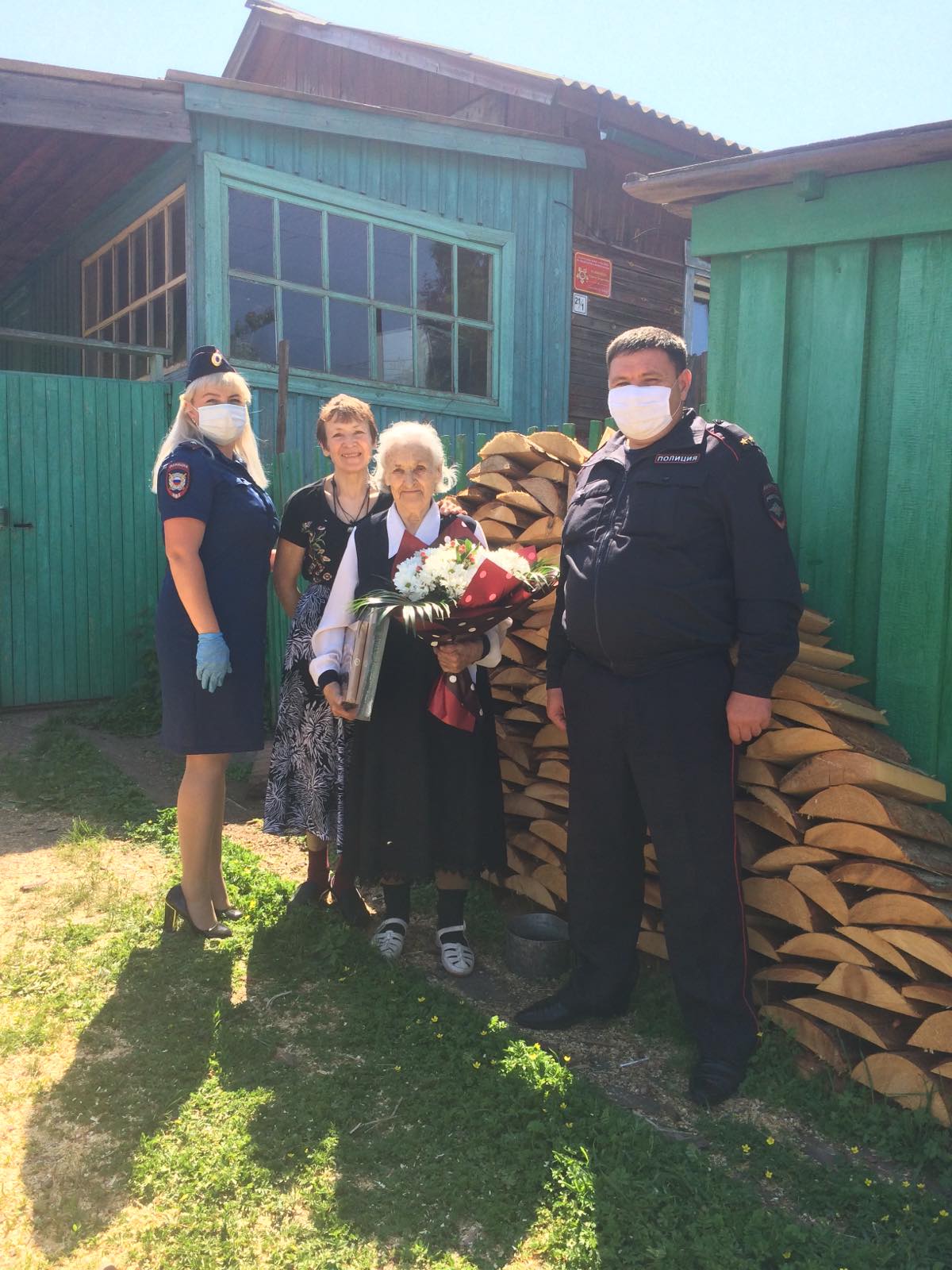 